						          	       Application Form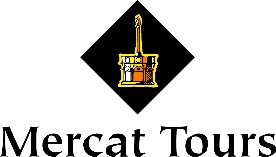 Position Applied for;___________________________________________________________________________PersonalFirst name:					Surname:					Address:				Postcode:								Mobile phone number:			Full Driving Licence:									Yes / No___________________________________________________________________________ExperiencePlease give details of membership of any technical or professional associations:Please list languages spoken and the level of competence: ___________________________________________________________________________Have you any convictions (other than spent convictions under the Rehabilitation of Offenders Act 1974?)									Yes / NoIf YES, please give full details:___________________________________________________________________________Do you need a work permit to take up employment in the U.K.?			Yes / No___________________________________________________________________________How much notice are you required to give to your current employer? Employment DetailsPlease give details of your employment starting with the most recent.Tell Us About YouWhy would you like to work with Mercat?Describe your experience in communicating stories/working with visitors/working with young people?What is your experience of handling and managing groups of people?What is your greatest achievement?How does this position fit in with your long-term goals?How did you learn about this job?DeclarationI declare that the information given in this form is complete and accurate.  I understand that any false information or deliberate omissions will disqualify me from employment or may render me liable to summary dismissal.   I understand these details will be held in confidence by the Company, in compliance with data protection legislation and as set out in the Company’s Employee Privacy Notice.  I undertake to notify the Company immediately of any changes to the above details.Signed:		PRINTED:	Date:		References:Please give the names of two people (one of which should be your present or most recent employer) whom we may approach for a reference.Can we approach your current employer before an offer of employment is made? Yes / NoPlease send your application form and CV to shirley@mercattours.com  by Friday *All information will be treated in confidence.College or UniversityFromToCourses and ResultsFurther Formal TrainingFromToDiploma/QualificationJob-related Training CoursesDateSubjectSubjectName and address of employerDatesPosition held/Main dutiesReason for leavingName:Name:Position:Position:Address:Address:Tel. No:Tel. No: